Единицы измерения информации Минимально — 1 бит. Выбор из двух ситуаций 0 или 1.1 байт = 8 бит = 2' битСтепени двойкиСтепень	Значение0	11 Кб = 1024 6 = 210 6 =  213 бит	11 Мб  = 1024 Кб = 2' 0  6 = 2' 3 бит	2Объем переданной информации	3I = v*t	4v — скорость передачиt — время передачи	В0Йtтва стевевв	567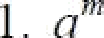 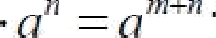                                                   8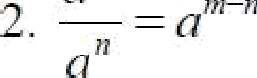 9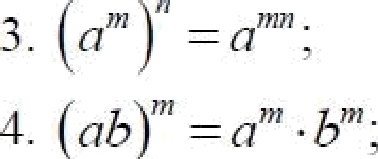 102481632641282565121024Логические операции Конъюнкция (И, AND, &). Логическое умножение. Истинна, когда оба исходных высказывания истинны.Дизъюнкция (ИЛИ, OR, Ј). Логическое сложение. Истинна, когда хотя бы одно исходное  высказывание истинно.Инверсия (НЕ, NOT, -). Меняет значение на противоположное.Системы счисления Перевод в двоичную СС. Делим, пока неостанется 1. Выписываем последнее частное и остатки в обратном порядке.11	1 0 1    1   - результат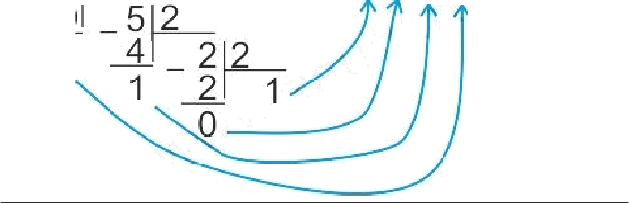 10I	51	4 ! _ 2 22 !	1Перевод в десятичную СС.6543213	•1003 001b = ( 1“2'”+ 0“2' + 0“2' + 1“2' + 0“2’ + 0“2' + 1“2' )« = 73«Файловая   система Корневой каталог — буква диска (С, D...) Подняться на один уровень вверх — приблизиться к корневому каталогу влево. Спуститься на один уровень вниз удалиться от корневого каталога вправо.Программирование (Pascal)Логическое условиеif (условие) then (оп 1) else (оп 2)Цикл с параметром for I:=інач to Ікон do Цикл с предусловием while (условие) doЭлектронные таблицы (Calc) SUM — сумма ячеекSUMIF — сумма ячеек, если диапазон удовлетворяет условиюAVERAGE — среднее значение IF — логическая функцияCOUNT — подсчет количества чисел в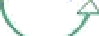  	 диапазонеПишем над цифрами двоичного числе степени и делаем развернутую форму записи числа.  Выполняем действия.COUNTIF — подсчет количества ячеек, удовлетворяющих  условию.